St. Timothy Lutheran Church Easter – Drive-In Service May 2,  2021 – 10:00 a.m. Thank you for worshiping with us today at our Drive In Service.  We hope it will be a blessing for you.  Just tune to 98.3 FM on your car radio and listen to the prelude until the service begins at 10:00.Prelude     *Confession and Forgiveness		P:	 Blessed be the holy Trinity, One God, the life beyond all death, the joy beyond all sorrow, our everlasting home.	C:  Amen		P:	Rejoicing in Christ’s victory over sin and death, let us come before God who calls us to repentance.(A moment of silent reflection and confession)	P: God of life,	C:	By the resurrection of your Son you make everything new.  Newness scares us, and we confess to shutting our doors in fear.  We have not listened to voices that challenge us.  We have resisted the Holy Spirit moving us in new directions.  Our hearts are slow to believe your promises.  Forgive us, O God, and renew us to embrace without fear the new life you have given us in Jesus Christ.  Amen	P:	People of God, Christ is alive, and death has lost its power.  Through the waters of baptism you have been born anew by the living word of God.  Know that your sins are forgiven in Jesus’ name and that the Spirit of the risen Christ is alive in you both now and forever.	C:	Amen*	Praise Song		Hallelujah! Jesus Lives!*	P:  Greeting 	P:  The grace of our Lord Jesus Christ, the love of God 	and the Communion of the Holy Spirit be with you  always.  C:  And also with you.*	P:  Prayer of the Day P:  O God, you give us your Son as the vine apart from whom we cannot live. Nourish our life in his resurrection, that we may bear the fruit of love and know the fullness of your joy, through Jesus Christ, our Savior and Lord, who lives and reigns with you and the Holy Spirit, one God, now and forever.  C:  Amen. 	AL: Reading	1 John 4:7-21 	      Here ends the reading.   P:  The holy gospel according to ____________.	 C:	Glory to you, O Lord.	 P: 	Gospel              	          John 15:1-8	                                                                      	 P:	The gospel of the Lord.	 C:	Praise to you, O Christ	 P:  Sermon:	    Katie Castro*	Sermon Song:   Above All    *AL:  Apostles’ Creed		I believe in God, the Father almighty,		Creator of heaven and earth.	I believe in Jesus Christ, God’s only son, our Lord, 		Who was conceived by the Holy Spirit, 				born of the virgin Mary, suffered under Pontius 		Pilate, was crucified, died and was buried.  		He descended to the dead.  		On the third day he 		rose again; He ascended into heaven,		He is seated at the right hand of the Father and		He will come to judge the living and the dead.	I believe in the Holy Spirit, the holy catholic church, 		The communion of saints, the forgiveness of sins,		The resurrection of the body, and the life 				everlasting.     Amen.*P/AL:  Prayers of the Church  *	P:  Sharing God’s Peace	P:  The peace of the Lord be with you always.	C:  And also with you.		P:  Let’s share God’s peace with one another.            HONK YOUR HORNS to share the peace!Offering:  Thank you for mailing in your offering or placing it in the container on your way in or out of the Drive In Service.*P:  Lord’s Prayer			Our Father, who art in heaven,			Hallowed be thy name.		Thy kingdom come, thy will be done,			On earth as it is in heaven.		Give us this day our daily bread;			And forgive us our trespasses,		As we forgive those who trespass against us;		And lead us not into temptation,			But deliver us from evil.		For thine is the kingdom, and the power,			And the glory, forever and ever.  Amen  *	P:	Benediction  May our glorious God grant you a spirit of wisdom  to know and to love the risen Lord Jesus.  The God of life, Father, ☩ Son, and Holy Spirit,  bless you now and forever.   C:  Amen.*	Sending Song:  Shout to the Lord*	Dismissal  AL: Alleluia! Christ is risen.  C:   Christ is risen indeed. Alleluia!  AL: Go in peace. Share the good news.   C:   Thanks be to God. Service SongsHallelujah! Jesus Lives!     Hallelujah! Jesus lives! He is now the Living One.From the gloomy halls of death, Christ, the conqueror has gone,Bright forerunner to the skies Of His people, yet to rise.Jesus lives! What do you weep? Why that sad and mournful sigh?Christ who died our brother hereLives our brother still on high,Lives forever to bestow Blessings on His church below.Jesus loves! And thus, my soul,Life eternal waits for you.Joined to Christ, your living head,Where He is, you shall be too.With the Lord, at God’s right hand,As a victor you shall stand.Hallelujah! Angels sing!Join with us in hymns of praise.Let your chorus swell the strainWhich our feebler voices raise.Glory to our God above And on earth His peace and love.Above AllAbove all powers, above all kings, Above all nature and all created things.Above all wisdom and all the ways of man.You were here before the world began.Above all kingdoms, above all thrones.Above all wonders the world has ever known.Above all wealth and treasure of the earth.There’s no way to measure what You’re worth.Crucified and laid behind a stone.You lived to die, rejected and alone,Like a rose trampled on the ground,You took the fall, and thought of me above all.Crucified and laid behind a stone.You lived to die, rejected and alone,Like a rose trampled on the ground,You took the fall, and thought of me above all.Like a rose trampled on the ground,You took the fall, and thought of me above all.Shout to the LordMy Jesus, my Savior, Lord, there is none like You.All of my days I want to praise The wonders of Your mighty love.My comfort, my shelter, Tower of refuge and strength.Let every breath, all that I amNever cease to worship You.Shout to the Lord, all the earth let us sing.Power and majesty, praise to the King.Mountains bow down and the seas will roarAt the sound of Your name.I sing for joy at the work of Your hands,Forever I’ll love You, forever I’ll stand.Nothing compares to the promise I have in You.Shout to the Lord, all the earth let us sing.Power and majesty, praise to the King.Mountains bow down and the seas will roarAt the sound of Your name.I sing for joy at the work of Your hands,Forever I’ll love You, forever I’ll stand.Nothing compares to the promise I have in You.Nothing compares to the promise I have in You             ANNOUNCEMENTS***We welcome everyone today as we continue our indoor worship in addition to our Drive-In Service.     Come inside OR stay in your car.   Your choice!***We welcome back Katie Castro this week!***Mini Workshop:  Lyn Harris is conducting a 1 hr. mini workshop entitled Simple Strategies for Creating Calm and Balance in an Unbalanced World. Date:  Thursday, May 6th from 4-5 in the Fellowship Hall.  Limited to 12 people.  Contact Kristie Bloomquist to register…kkbarn2@gmail.com or (716) 485-3931.***Prayer Requests:  Gene Heil, Pastor Ivy Gauvin, Karen Johnson, Roy Pihl, George and Janet Balcom, Beverly Klang, Trudy Fetzner, Mabel Tranum, Thom Shagla, Matt Isaacson, Dave Bentley, Alice Swartz, Karen Brown, Dan Burns, Beth Gardner, Barb Mattern, Joseph Gauvin, Emerson Allaby, Sarah Van Staalduinen, Dick Starks, Skip Anderson, Jim Sheehy and those serving in the military and law enforcement and their families, including Ben Wickerham and Jeffrey Clauson.***Adult Bible Study will resume next week.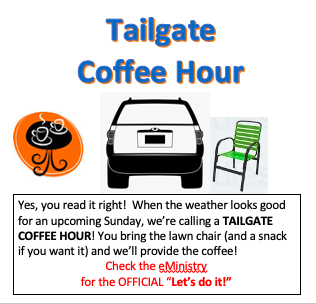 *** Mark your calendars Spring Work Day is NEXT Saturday, May 8th from 9:00 am – noon.  Rain date is Saturday, May 15th.  Contact Pastor Heather Allport-Cohoon if there is a need for pastoral care. She can be reached at 716-708-6466.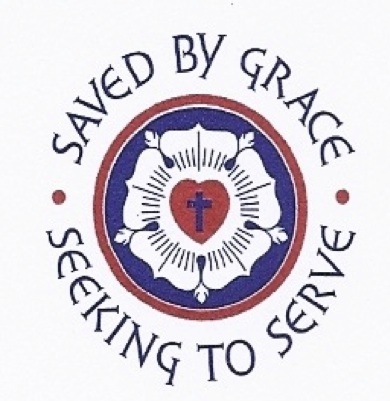 St. TimothyLUTHERAN CHURCHDrive-In ServiceSunday, May 2, 2021Guest Preacher – Katie CastroAssistant Liturgist – Kristie BloomquistKeyboard – Gale Svenson-CampbellSingers – Kathy CarlsonPr. Gauvin’s Cell – (716) 904-0855Church Email – sttimothy2015@gmail.comFacebook – www.facebook.com/sttimsbemusWebsite – www.sttimothybemus.comPLEASE REMAIN IN YOUR CARSTHROUGHOUT THE SERVICE.THANK YOU.